Friday, July 19, 2019 Schedule of Events 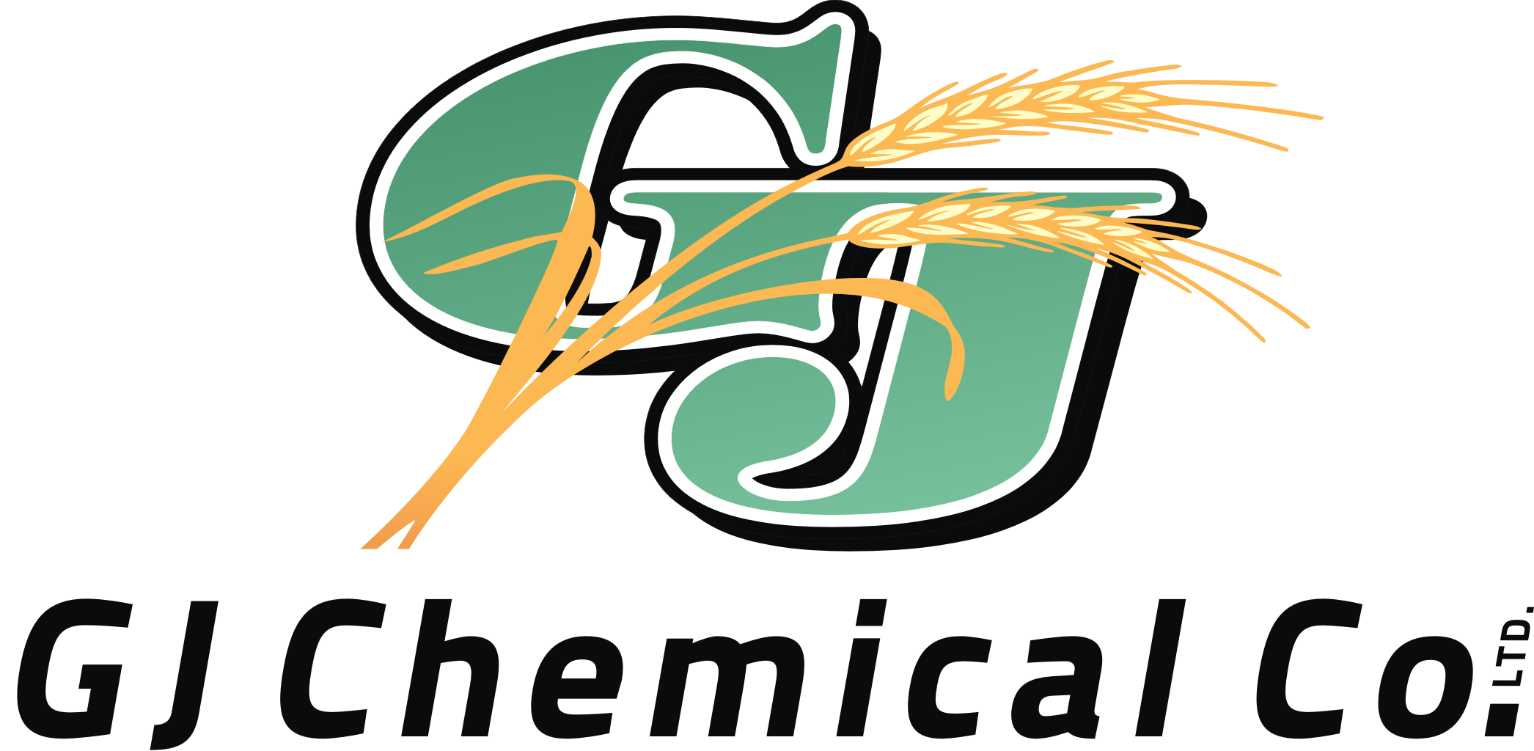 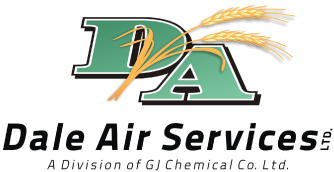 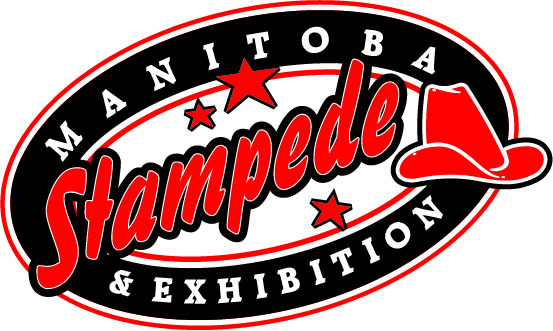 Free Gate Admission All DaySponsor of the Day: GJ Chemical Co. / Dale Air Service7:30am                 -Free Pancake Breakfast (till 10:30am, Access Credit Union)10:00am               -Gathering of Nations (Open till Dusk)                               -Pony Rides (till 8pm, East Show Barn)                                -Ag-Tivity Ranch (open till 7pm: Giggle Creations Face Painting)                                  -Beer Gardens (Open till 1am)                               -RAD Equine- Equine Therapy (Open till 6pm, West Show Barn)10:30am               -Puff the Clown (Ag-tivity Ranch)                               -Livestock Experiences and Displays (open till 9pm, West Show Barn)		    - Petting Zoo (open till 9pm, West Show Barn)11:00am               -School Work and Historical Centre (Orange Barn)                               -Outdoor Vendors (Open till 10pm)12:00pm               -Northern Light Drill Team (East Show Ring)                               -Ivan Flett Memorial Dancers (Gathering of Nations)1:00pm                  -Northern Lights Drill Team (East Show Ring)                                -Ivan Flett memorial Dancers (Gathering of Nations)                                -Bubbleman (Ag-Tivity Ranch)                               -Indoor Trade Show (Open till 10pm, Morris Multiplex1:45pm	     -Ivan Flett Memorial Dancers (Sweet Grass Stage)	2:00pm                  -World Championship Pony Chuckwagons & Chariot Races (Main Grandstands)  Featuring the Special Act Hawreluik Racing Group (Main Grandstands)     -Midway Opens 3:00pm                  -Northern Lights Drill Team (East Show Ring)		     -Ivan Flett Memorial Dancers (Sweet Grass Stage)4:00pm                  -Ivan Flett Memorial Dancers (Gathering of the Nations)                                -MB Stock Dog Trail (till 7pm, East Show Ring)                                -Puff the Clown (Ag-Tivity Ranch)6:00pm                  -Ivan Flett Memorial Dancers (Gathering of Nations)7:00pm                  - Manitoba’s Only Professional Rodeo (Main Grandstands)Featuring: Bareback, SaddleBronc, Steer Wrestling, Tie Down Roping, Ladies Barrel Racing, Team Roping, Bull Riding, Manitoba Mutton Bustin’, & Tyson Wagner Rodeo Clown9:00pm-12:30am -LAS DIVAS! Band (Rempel Insurance Saloon Stage)TBA                         -Two Man Ranch Sorting Show (West Show Ring)